УКРАЇНАФЕДОРІВСЬКА СІЛЬСЬКА РАДАПОЛОГІВСЬКОГО РАЙОНУ ЗАПОРІЗЬКОЇ ОБЛАСТІвосьмого скликаннядруга сесіяРІШЕННЯ23.12 2020 року                                                                                             № 30 с.ФедорівкаПро затвердження Програми «Благоустрій» Федорівської сільської ради» на 2021 рікЗгідно Бюджетного кодексу України, законів України «Про місцеве самоврядування в Україні», «Про благоустрій населених пунктів», розглянувши пропозиції  директора комунального підприємства «Благоустрій» Федорівської сільської ради, Федорівська сільська рада Пологівського району  запорізької областів и р і ш и л а:1.Затвердити Програму «Благоустрій» Федорівської сільської ради на 2021 рік (далі - Програма), що додається.2. Відділу фінансів передбачити кошти на фінансування Програми на 2021 рік в сумі 135 311 грн. 00 коп.(сто тридцять п‘ять тисяч триста одинадцять гривень 00 коп.)3. Контроль за виконанням рішення покласти на постійну депутатську комісію з питань фінансів, бюджету, планування соціально-економічного розвитку, інвестицій та міжнародного співробітництва.Сільський голова                                                            Володимир ЧЕРНОУС                ЗАТВЕРДЖЕНО                 Рішенням                           Федорівської                сільської ради                                                                                                   від 23.12.2020 № 30П Р О Г Р А М А«Благоустрій» на 2021 рік ОДЕРЖУВАЧ КОШТІВ: Комунальне підприємство «Благоустрій» Федорівської сільської ради Пологівського району Запорізької областіФІНАНСУВАННЯ: За рахунок коштів загального фонду та спеціального фонду (бюджету розвитку) місцевого бюджету                                          1.Загальні положенняКомплексний благоустрій території громади, раціональне використання водних ресурсів, комплекс робіт з розчищення та озеленення території, а також соціально-економічних та екологічних заходів з покращення мікроклімату, санітарного очищення, зниження рівня забруднення довкілля та інше, що здійснюються на території населених пунктів з метою їх раціонального використання, належного утримання та охорони, створення умов щодо захисту і відновлення сприятливого для життєдіяльності людини довкілля. Утримання бригади благоустрою для забезпечення санітарних умов територій, роботи щодо відновлення, належного утримання та раціонального використання територій, охорони та організації упорядкування об’єктів благоустрою з урахуванням особливостей їх використання. Забезпечення експлуатації вуличного освітлення та системи водопостачання, підготовка до проведення культурно-масових заходів.Програма направлена на забезпечення життєдіяльності громади в цілому.                                   2. Технічний стан майнаВпродовж останніх років на території громади проведена значна робота у сфері благоустрою, що включає видатки на прибирання території, вивіз твердих побутових відходів, поточний ремонт та обслуговування системи водопостачання, поточний ремонт та обслуговування вуличного освітлення, оплату за використану електроенергію вуличним освітленням, а також роботи по ліквідації стихійних сміттєзвалищ, впорядкуванню територій кладовищ, боротьбу з карантинними бур‘янами, розчистку та прибирання снігу та інші роботи.     Для утримання вуличного освітлення в задовільному технічному стані необхідно проведення технічного обслуговування, заміни пошкоджених освітлювальних приладів. Частина освітлювальних приладів потребує повної заміни.     Для утримання системи водопостачання в задовільному технічному стані необхідно проведення технічного обслуговування, заміни частини аварійних  водопроводів, перевірки  обладнання, глибинних насосів, обслуговування реле, вимикачів, та інших приборів керування.                                            3. Ціль програмиОднією з цілей розвитку визначено створення безпечного та комфортного середовища для проживання, що досягається шляхом забезпечення належного рівня благоустрою.Поліпшення екологічного стану, естетичного вигляду населених пунктів громади, зелених насаджень, парків, та вулиць.Запобігання технічним аваріям в мережах, шафах керування та обліку вуличного освітлення. Забезпечення технологічного режиму експлуатації.Постійне забезпечення  водою населення громади, запобігання технічним аваріям в мережах водопостачання, раціональне використання природних ресурсів  та обліку витрат. Забезпечення технологічного режиму експлуатації.Приведення умов проживання населення до санітарних норм. Запобігання поширенню алергічних захворювань серед населення громади.Запобігання травматизму населення від падіння аварійних дерев.Приведення у належний санітарний та культурний стан території. Покращення умов проживання мешканців. Виконання природоохоронних вимог чинного законодавства.Для ліквідації аварійних дерев, стихійних сміттєзвалищ та снігових заметів в зимовий період залучення сторонніх організацій.                              4. Очікуваний результатПоліпшення санітарних умов проживання, забезпечення безпеки проживання та користування системою водопостачання, дорогами, парками.Збереження зелених насаджень паркових зон, поліпшення естетичного вигляду території громади.Зменшення рівня алергічних захворювань серед населення.Покращення умов проживання, культурного виховання населення.   Діловод загального відділу                                            Тетяна ШЕЧКОВА                                                                                     Додаток                                                                                      до Програми «Благоустрій»                                                                                     Федорівської сільської ради                                                                                     на 2021 рікЗ А Х О Д Идо Програми «Благоустрій» на 2021 рікДіловод загальног відділу                                             Тетяна ШЕЧКОВА№з/пНайменування заходуСума,грн.           За рахунок загального фонду місцевого бюджету           За рахунок загального фонду місцевого бюджету1.Збір та вивезення сміття, відходів, несанкціонованих сміттєзвалищ1125002.Боротьба  с карантинними бур‘янами (обкіс території сільської ради)3.Тимчасові роботи 3.2111151153.212036964.Громадські роботи4.21114.21205Розчистка та прибирання снігу6Придбання вапна для білування дерев 100 х 2040007Придбання піскуВсього по програмі135311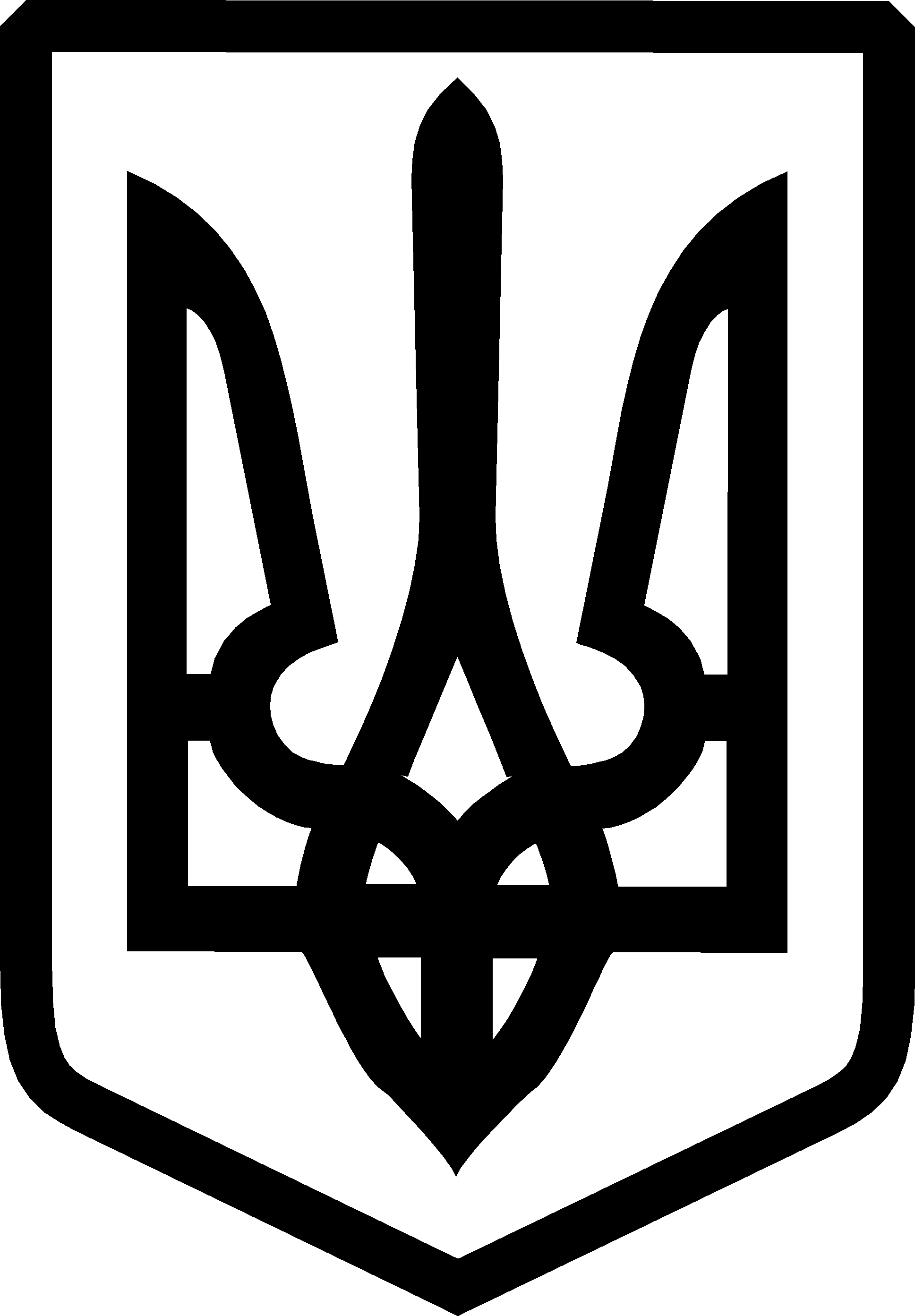 